Convention Collective de l’Enseignement EPNL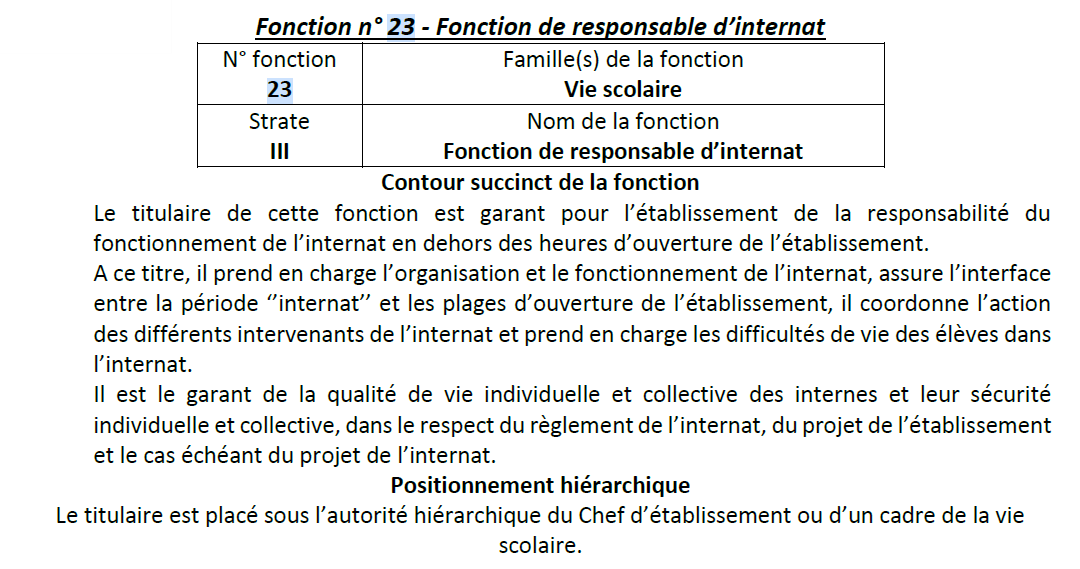 TechnicitéDispose d’une expertise lui permettant d’apporter une réponse pertinente aux situations professionnelles habituelles ou courantes relevant de son domaine d’activité. ResponsabilitéEst, compte tenu de son expertise, le garant du respect des règles de l’art de son travail au sein de l’établissement. Est à ce propos l’interlocuteur des partenaires externes de l’établissement. AutonomieSait prendre en compte les contraintes des autres acteurs de son établissement dans l’organisation de ses priorités. Sait établir des collaborations et des coopérations avec ces acteurs. CommunicationEst capable de prendre en charge l’ensemble de ses interlocuteurs internes ou externes, et de leur apporter une réponse pertinente, dans son champ d’activité. Peut conduire des négociations simples concernant son champ d'activité ManagementEncadre des salariés de strate I et/ou II. Peut être animateur d’un groupe de travail sur un projet simple. Concrètement, à Pontlevoy :En étroite concertation avec Mme Bévillard, organiser et & animer la vie quotidienne de l’internat de jeunes filles,Vie intellectuelle : Organiser les études, le suivi de la scolarité, et le déploiement de la culture généraleVie Spirituelle : Être garant d’un climat fervent. Organiser, animer et confier aux élèves les temps de prières. Marquer le calendrier liturgique. Accueillir les aumôniers et les aider à accomplir leur mission auprès des élèvesVie humaine : Organiser une dynamique familiale et de groupe. Faire que l’internat ne soit pas une hôtellerie mais un foyer. Œuvrer pour que l’internat soit une communauté de vie.Temps de détente : Organiser des jeux, organiser des sorties, œuvrer aux belles relations entre les demoisellesTemps de repas : organiser un temps convivial, avec des règles de savoir-vivreLe temps de la nuit : Garantir le reposLes trajets : Conduire les groupes entre l’internat et l’abbayeLes liens hiérarchiquesRéférents : Mme BévillardEncadre l’activité de tous les intervenants au sein de l’internat.Lien avec les référents de siteLien avec les services administratifsPoints disciplinairesMaintient le respect de l’ensemble du règlementOrganise les créneaux de téléphone portableUtilise le logiciel commun pour les sanctionsVérifie la bonne tenue vestimentaire des demoiselles- Suivi des élèves et lien avec les famillesContact individuel avec chaque élève au moins une fois par période et bilan individuel aux familles une fois par trimestreRédaction de la chronique hebdomadaireContact régulier avec les familles en cas de difficultésHoraires : 40 heures Dimanche soir : 20h-9h		Lundi 18h-22h30		Mardi 14h- 22h30Mercredi : 12h30-22h30		Jeudi : 14h-22h3051 jours de Congés payés + semaines 0h (récupération) ; À titre indicatifToussaint : 1 semaine, 		Noël : 2 semaines, Février : 1 semaine, 		Pâques : 1 semaine, 		Été : 6 semainesPossibilité de logement sur place.